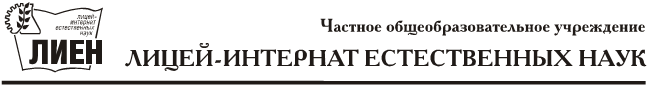 Список литературы для лицеистов, переходящих в 7 класс.
Для обязательного чтенияДревнерусская литература. «Повесть о Петре и Февронии Муромских», «Поучение Владимира Мономаха».Новгородский цикл былин «Садко».Былина «Вольга и Микула Селянинович».А.С. Пушкин «Капитанская дочка», «Борис Годунов», «Медный всадник», «Полтава», «Моцарт и Сальери».Н.В. Гоголь «Тарас Бульба».Л.Н. Толстой «Детство».А.М. Горький «Детство».Н.А. Некрасов «Русские женщины». М.Ю. Лермонтов «Песня про царя Ивана Васильевича, молодого опричника и удалого купца Калашникова». Л. Андреев «Кусака». Ф. Абрамов «О чём плачут лошади». Стихи Роберта Бернса. О. Генри «Дары волхвов». Н. Носов «Кукла». М. Зощенко «Беда» М.Е. Салтыков-Щедрин. Сказки. А.П. Чехов «Хамелеон», «Злоумышленники», другие рассказы. А. Платонов «Юшка». Ю.П. Казаков «Тихое утро». Р.Д. Бредбери «Каникулы», «Все лето в один день».Для дополнительного чтенияБеляев А. «Человек-амфибия». «Вечный хлеб». «Остров погибших кораблей».Гарин-Михайловский Н. «Детство Тёмы».Гершензон М. «Робин Гуд».Кэрролл Л. «Алиса в зазеркалье».Майн Рид «Всадник без головы».По Э. «Золотой жук». «Похищенное письмо».Скотт В. «Айвенго».Уэллс Г. «Человек-невидимка».Войнич Э. «Овод».В.П. Крапивин «Брат, которому семь», «Звезды под дождем», «Та сторона, где ветер».В.П. Астафьев «Мальчик в белой рубашке».В.М. Шукшин «Микроскоп», «Волки», «Постскриптум».Р.И. Фраерман «Дикая собака Динго, или Повесть о первой любви».А.Н. Рыбаков «Трилогия о Кроше».Г.У. Лонгфелло «Песнь о Гайавате».Дж. Лондон «Зов предков», «Белый клык», «На берегах Сакраменто», «Любовь к жизни».Ж. Верн «Дети капитана Гранта».А.И. Герцен «Былое и думы».Ш. Бронте «Джейн Эйр».В.Ф. Тендряков «Хлеб для собаки».В.Г. Короленко «Слепой музыкант».В.К. Железников «Чучело».А.Г. Алексин «Безумная Евдокия».М.А. Шолохов «Судьба человека».В.В. Быков «Круглянский мост».Ч. Айтматов «Первый учитель».А.Франк «Погибель».Читательский дневник№Ф.И.О. автораНазвание произведенияЖанрГероиСюжет (кратко)Основная мысль1.2.